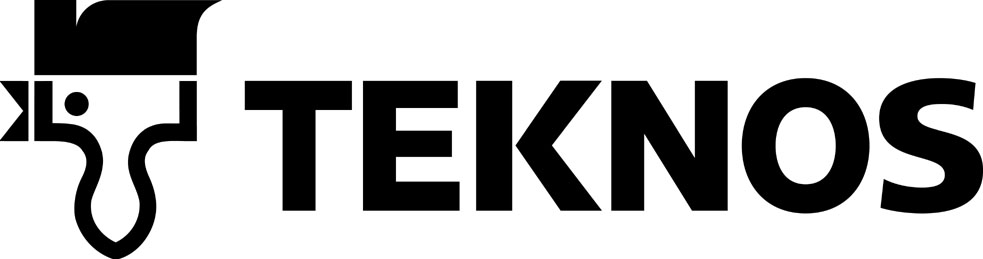 TEKNOS OYPL 107, 00371 HELSINKI, PUH. (09) 506 091
Характеристика материала        3474     14 .03. 2003Биора РемонттимаалиУниверсальная полуматовая краска для ремонтных работТИП КРАСКИПРИМЕНЕНИЕПолуматовая  водоразбавляемая   акрилатная  краска  для  внутренних работ, требующих повышенной укрывистости покрытий, стойкая к мытью (более  5000 проходов щеткой).Материал  относится  к  категории М1  строительных материалов  по выбросам  вредных  веществ (полное отсутствие  растворителей и других вредных веществКраска обладает высокими малярно-техническими свойствами, хорошо распределяется по поверхности, не образует полос при нанесении валиком,    создает ровную  однородную белоснежную поверхность. Подходит для внутренних стен и потолков,  например,  в детских,  спальных  и гостиных  комнатах, кухонь, а также  для  детских садов, школьных классных помещений, больниц, цехов пищевых производств и других  соответствующих помещений.Соблюдая  инструкции по применению, краской   можно окрашивать деревянные, бетонные,  оштукатуренные,  зашпатлеванные и кирпичные поверхности, поверхности из  древесно- стружечных и древесно-волокнистых плит, а также стальные поверхности и поверхности из других строительных материалов.  Кроме того,  может использоваться  для ремонтной  окраски  поверхностей, ранее  окрашенных  алкидными и  водоразбавляемыми красками.ТЕХНИЧЕСКИЕ ДАННЫЕСухой остатокПрим.    40  % по объемуПрактическая укрывистостьРанее окрашенная поверхность                    10 – 12  м2 /лЗашпатлеванная поверхность идревесно-волокнистая плита                           8 –  /лБетонная и  оштукатуренная поверхность     4 –     /лПлотностьВремя  высыхания, 23 0С  относительная влажность воздуха 50% - от пыли-нанесение следующего слояПрим.  1,3   кг/ л½  часа через   2  часаРазбавитель,очистка  инструментовБлескЦветСтойкость к мытьюВодаИнструменты  обязательно  промыть   после   работы  теплой водой.Полуматовый (20)Колеруется во все  цвета     по  карте цветов для  внутренних  поверхностей NCS, RAL и др.)Высокая. Выдерживает  более   5000 проходов щеткой (SFS 3755).ХимстойкостьТермостойкость   Выдерживает  обычные моющие средства и слабые растворители, например, уайт-спирит.85 0С сухого теплаИНСТРУКЦИЯ ПО ПРИМЕНЕНИЮПодготовка поверхностиГрунтовкаНанесениеУсловия нанесенияХранениеОхрана окружающей средыНеокрашенная  поверхность:Очистить  поверхность от пыли и грязи. Ранее окрашенная  поверхность: Вымыть  подходящим моющим средством в соответствии с руководством и  тщательно  промыть  теплой водой. Глянцевые поверхности  отшлифовать до матовости  и  удалить  пыль после шлифования.С поверхностей,  окрашенных   клеевой  краской или  известковой побелкой,  старую клеевую краску или известковую побелку  следует удалить полностью.При  необходимости  выправить  поверхность  подходящими шпатлевками.  Высохшую  шпатлевку  отшлифовать и  удалить пыль. Бетонные, оштукатуренные, зашпатлеванные, кирпичные поверхности, древесностружечные, древесноволокнистые и  гипсовые плиты загрунтовать грунтовкой, в качестве которой используются  краски  БИОРА 3 или ТРЕНД 3 (разбавленные водой на 15-20%),  или другие укрепляющие грунтовки.Для предотвращения  проявления сучков  на   дощатых  поверхностях,  рекомендуется  адгезионная грунтовочная  краска   ФУТУРА 3.Стальные поверхности перед нанесением красок БИОРА загрунтовать адгезионной  грунтовочной краской ФУТУРА 3, ФЕРРЕКС или МЕТА ФЕРРЕКС.Перед использованием краску  тщательно перемешать.При необходимости разбавить водой на 10 %.Краску  наносить  валиком,  распылителем или  кистью  в 1 – 2  слоя.  При распылении под высоким давлением применять  сопло    - .Окрашиваемая поверхность должна быть сухой.   Во  время   нанесения   и  высыхания   краски   температура  воздуха,   поверхности  и  краски  должна  быть   выше +  5 0С, относительная влажность воздуха   при нанесении валиком   должна быть  30 – 80 %, при   нанесении  распылителем  или кистью   - ниже 80%.Проветривание во время окрашивания  и во время  высыхания  ускоряет процесс высыхания  краски.Защищать от мороза.  Не выливать в канализацию, водоем или  почву.  Жидкие остатки  передать в место сбора отходов. Пустые, сухие банки можно выбросить на свалку.Приведенные данные  получены  на основании лабораторных испытаний и практического опыта. Все  числовые  значения носят рекомендательный характер и зависят, в частности, от оттенка и степени  блеска. Так, как мы не можем повлиять на условия нанесения и использования  материала, то мы несем ответственность только за его качество, гарантированное  фирменной  системой качества, полностью соответствующей  требованиям  международных  стандартов  ИСО  9001 и ИСО 14001. Мы не отвечаем за ущерб, вызванный несоблюдением инструкции по применению или использованием  материала не по назначению.Приведенные данные  получены  на основании лабораторных испытаний и практического опыта. Все  числовые  значения носят рекомендательный характер и зависят, в частности, от оттенка и степени  блеска. Так, как мы не можем повлиять на условия нанесения и использования  материала, то мы несем ответственность только за его качество, гарантированное  фирменной  системой качества, полностью соответствующей  требованиям  международных  стандартов  ИСО  9001 и ИСО 14001. Мы не отвечаем за ущерб, вызванный несоблюдением инструкции по применению или использованием  материала не по назначению.